Western Australia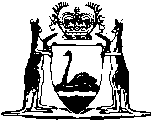 Standard Time Act 1895Compare between:[15 Dec 2003, 01-b0-02] and [16 Nov 2005, 01-c0-05]Western AustraliaStandard Time Act 1895 An Act to establish a standard of time in Western Australia. PreambleWhereas it is expedient to establish a standard of time in Western Australia, and to declare the mean time of the 120th meridian of longitude East of Greenwich, in England, to be such standard time throughout Western Australia: Be it therefore enacted by the Queen’s Most Excellent Majesty, by and with the advice and consent of the Legislative Council and the Legislative Assembly of Western Australia, in this present Parliament assembled, and by the authority of the same, as follows (that is to say): —  1.	Short title		This Act may be cited as the Standard Time Act 1895.	[Section 1 inserted by No. 74 of 2003 s. 151.]2.	Commencement 		This Act shall commence and take effect on and from 1 December 1895.3.	The time of the 120th meridian to be standard time 		The mean time of the 120th meridian of longitude East of Greenwich, in England, shall be deemed, and is hereby declared to be standard time throughout Western Australia.4.	Times mentioned in Acts, rules, or instruments to mean standard time 		Whenever any expression of time occurs in any Act, Order in Council, rule, regulation, local law or by-law, or deed, or in any instrument whatsoever, and whenever the doing or not doing anything at a certain time of day or night, or during a certain part of the day or the night, has an effect in law, such time shall, unless it is otherwise specifically stated, be held to be standard time throughout Western Australia, as declared by this Act.	[Section 4 amended by No. 14 of 1996 s. 4.] Notes1	This is a compilation of the Standard Time Act 1895 and includes the amendments made by the other written laws referred to in the following table.  The table also contains information about any reprint.Compilation table2	Now known as the Standard Time Act 1895; short title changed (see note under s. 1).Short titleNumber and yearAssentCommencementThe Standard Time Act 1895 259 Vict., No. 217 Jul 18951 Dec 1895 (see s. 2)Local Government (Consequential Amendments) Act 1996 s. 414 of 199628 Jun 19961 Jul 1996 (see s. 2)Reprint 1: The Standard Time Act 1895 as at 12 Sep 2003 (includes amendments listed above)Reprint 1: The Standard Time Act 1895 as at 12 Sep 2003 (includes amendments listed above)Reprint 1: The Standard Time Act 1895 as at 12 Sep 2003 (includes amendments listed above)Reprint 1: The Standard Time Act 1895 as at 12 Sep 2003 (includes amendments listed above)Statutes (Repeals and Minor Amendments) Act 2003 s. 15174 of 200315 Dec 200315 Dec 2003 (see s. 2)